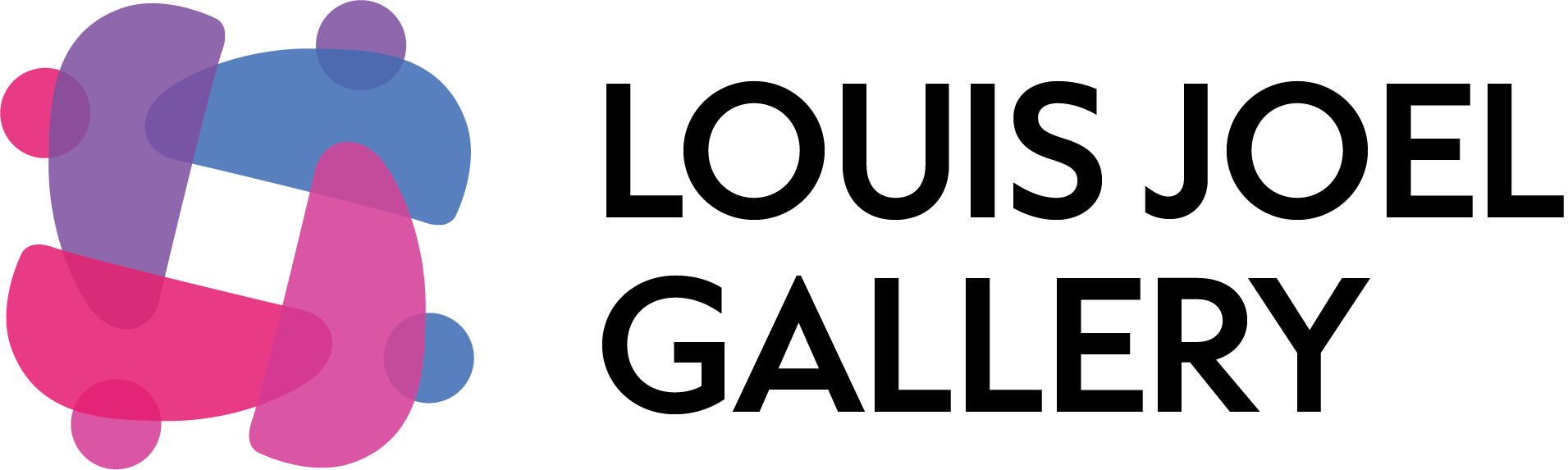 Expression of Interest to ExhibitContact DetailsYour Work1. Title of your exhibition2. What is the theme of your exhibition? (at least 50 words)3. Please tell us a little about yourself and your experience as an artist/maker(e.g. when you started, why you enjoy this art or craft form, creating for family and friends, professional experience, sales, markets, exhibitions, prizes) (at least 100 words)4. Why do you want to exhibit at Louis Joel Gallery? (at least 50 words)5. Please tell us about your work (at least 100 words)(e.g. inspiration, methods and materials)6. How would you describe your work using only five adjectives?7. Does your work have any special display requirements?e.g. access to power, plinth, locked display cabinet. Are they large or heavy?Other creative activities8. What workshops, demonstrations, presentations, artist talks or other creative activities to support your exhibition in the Gallery? (Exhibitors are encouraged to use the Gallery space as much as possible during their exhibition for these additional creative activities.)9. Do any of the creative activities you are planning have any hazards or risks? Terms & ConditionsBy submitting an Expression of Interest to Exhibit, you acknowledge that the Louis Joel Gallery will make the final decision on the success of applicants, exhibition dates, the work selected and its presentation in the Louis Joel Gallery.You acknowledge that if selected to exhibit in the Louis Joel Gallery, you must abide by the Louis Joel Gallery Terms & Conditions.  You agree to pay a Gallery Deposit of $150 (fully refundable at the end of the Exhibition if all Terms and Conditions are met.)Next steps1.  Email your completed Expression of Interest form to: gallery@ljac.com.au2. Please send us three images of your work by uploading them to www.wetransfer.File size must be at least 3MB with a resolution of 300dpi or more. Please include the title of your work in the file name. Please nominate your preferred image for use in any promotional material.Thank you for your interest in the Louis Joel Gallery. We will be in touch within 14 days of receiving your Expression of Interest.NameEmailPhoneIf applicable:Business/Community Group Name(Please send your logo)WebsiteHazard/RiskAction required to reduce hazard/risk